Publicado en  el 29/05/2014 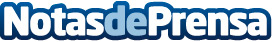 Equivalenza abre su primera tienda en SueciaDatos de contacto:Nota de prensa publicada en: https://www.notasdeprensa.es/equivalenza-abre-su-primera-tienda-en-suecia_1 Categorias: Franquicias http://www.notasdeprensa.es